Memory Book	Line Master 1 
	(Assessment Master)Name: _____________________________Strengths:Next Steps:Connecting Home and School	Line Master 2–1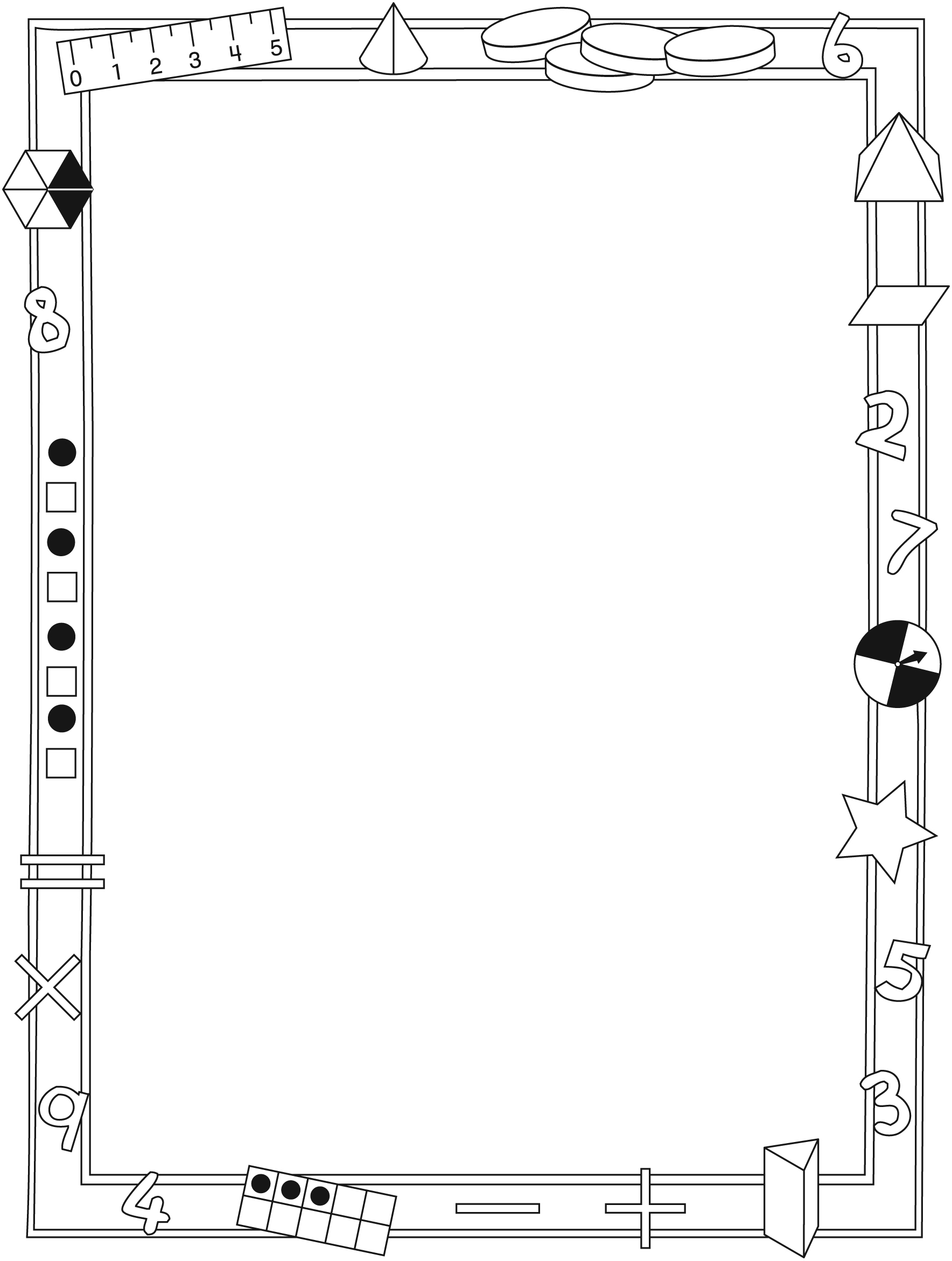 Connecting Home and School	Line Master 2–2Dear Family:We have been working on Memory Book, which focuses on locating and mapping objects in the environment, and investigating 2-D shapes and 3-D solids. Try this activity at home with your child. – – – – – – – – – – – – – – – – – – – – – – – – – – – – – – – – – – – – – – – – – –Reading the Story: As you read the story, encourage your child to describe the shapes on each page. Invite your child to make connections among 2-D shapes and 3-D solids. After you read, ask her/him to identify different shapes and solids in your home and compare them with shapes and solids your child encountered at school. – – – – – – – – – – – – – – – – – – – – – – – – – – – – – – – – – – – – – – – – – –Map Making: Together, design a map of your home or neighbourhood. Encourage your child to include landmarks or important objects. Invite your child to label the map and explain how he/she decided what to label. You might also have your child make a map of the route he/she takes to school and provide you with directions for getting there. – – – – – – – – – – – – – – – – – – – – – – – – – – – – – – – – – – – – – – – – – –Let’s Build: Gather a collection of 3-D objects (e.g., tissue boxes, paper towel rolls) and work with your child to create structures and sculptures. Encourage your child to be creative and think carefully about how different objects will fit together. Invite your child to identify 3-D solids and 2-D shapes during building, and then describe the completed structure. – – – – – – – – – – – – – – – – – – – – – – – – – – – – – – – – – – – – – – – – – –Mystery Shapes? Gather 3-D objects from around your home that have circular, rectangular, triangular, and/or square faces to trace. Trace one of the faces and challenge your child to identify which object your mystery shape came from. Invite your child to describe its attributes (e.g., number of corners, number of sides). – – – – – – – – – – – – – – – – – – – – – – – – – – – – – – – – – – – – – – – – – –Sincerely,___________________________Memory Book Math Mat	Line Master 3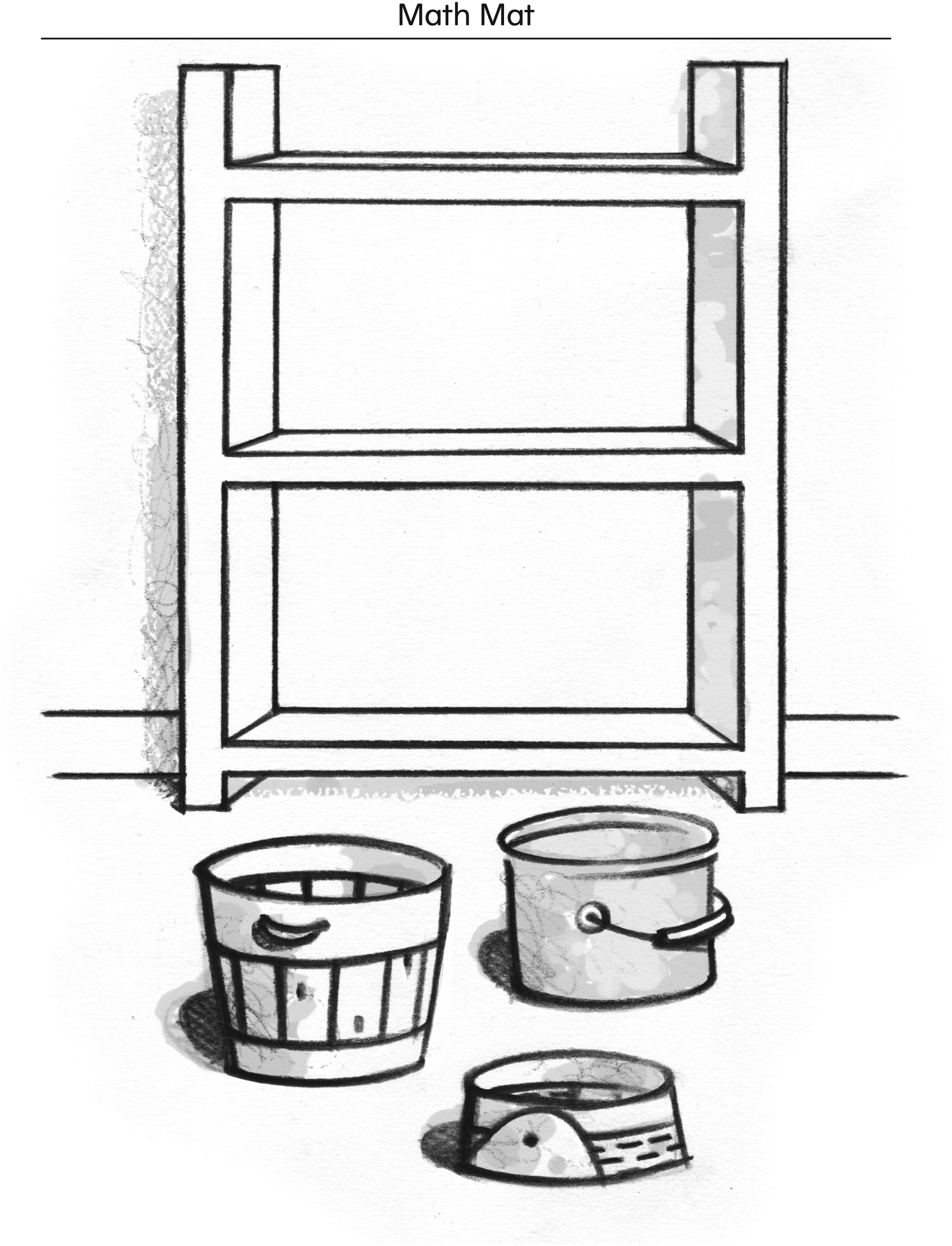 My Map	Line Master 4Name: _____________________________Grid Paper	Line Master 52-D Shapes	Line Master 6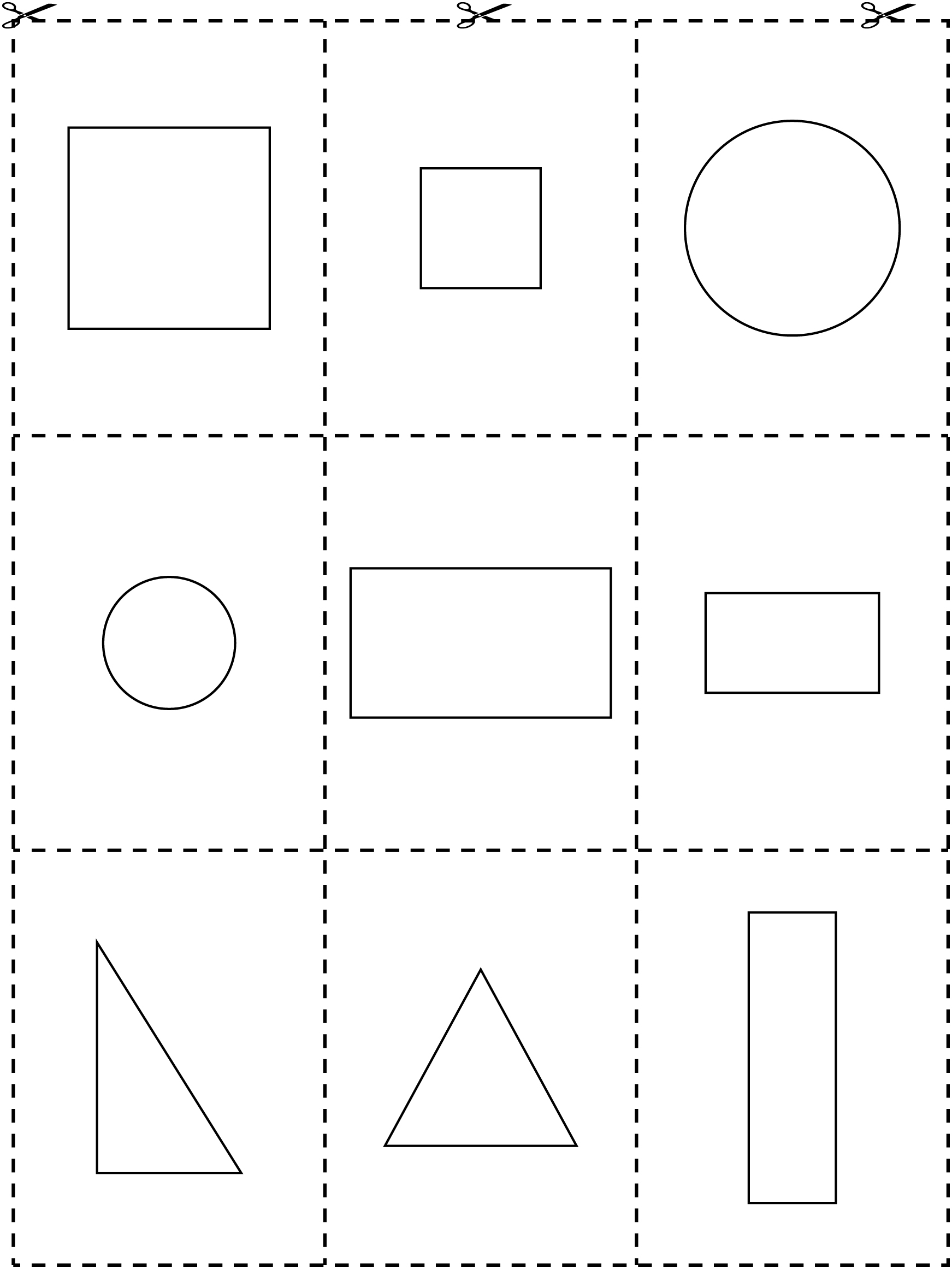 Mazes	Line Master 7–1Name: _____________________________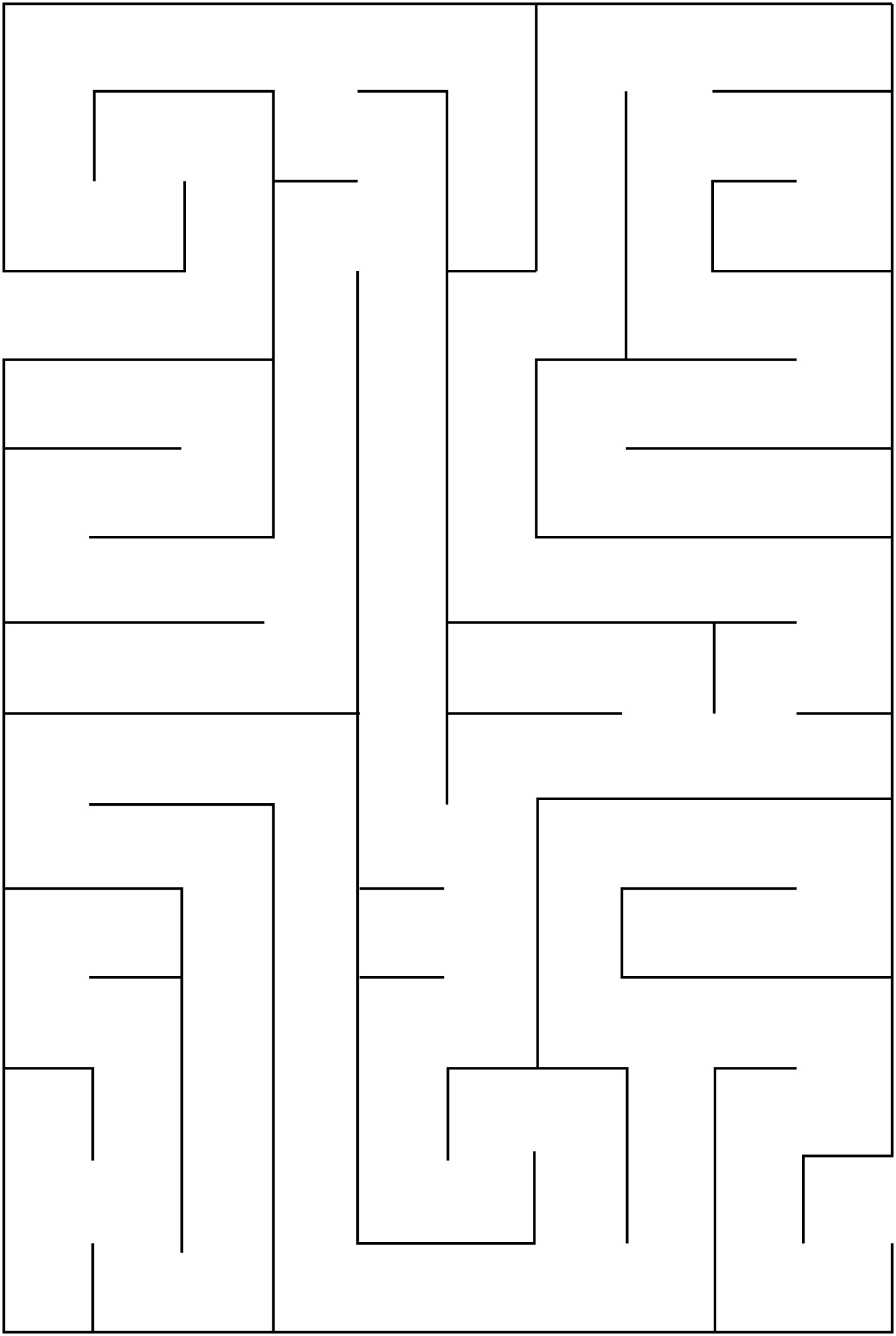 Mazes	Line Master 7–2Name: _____________________________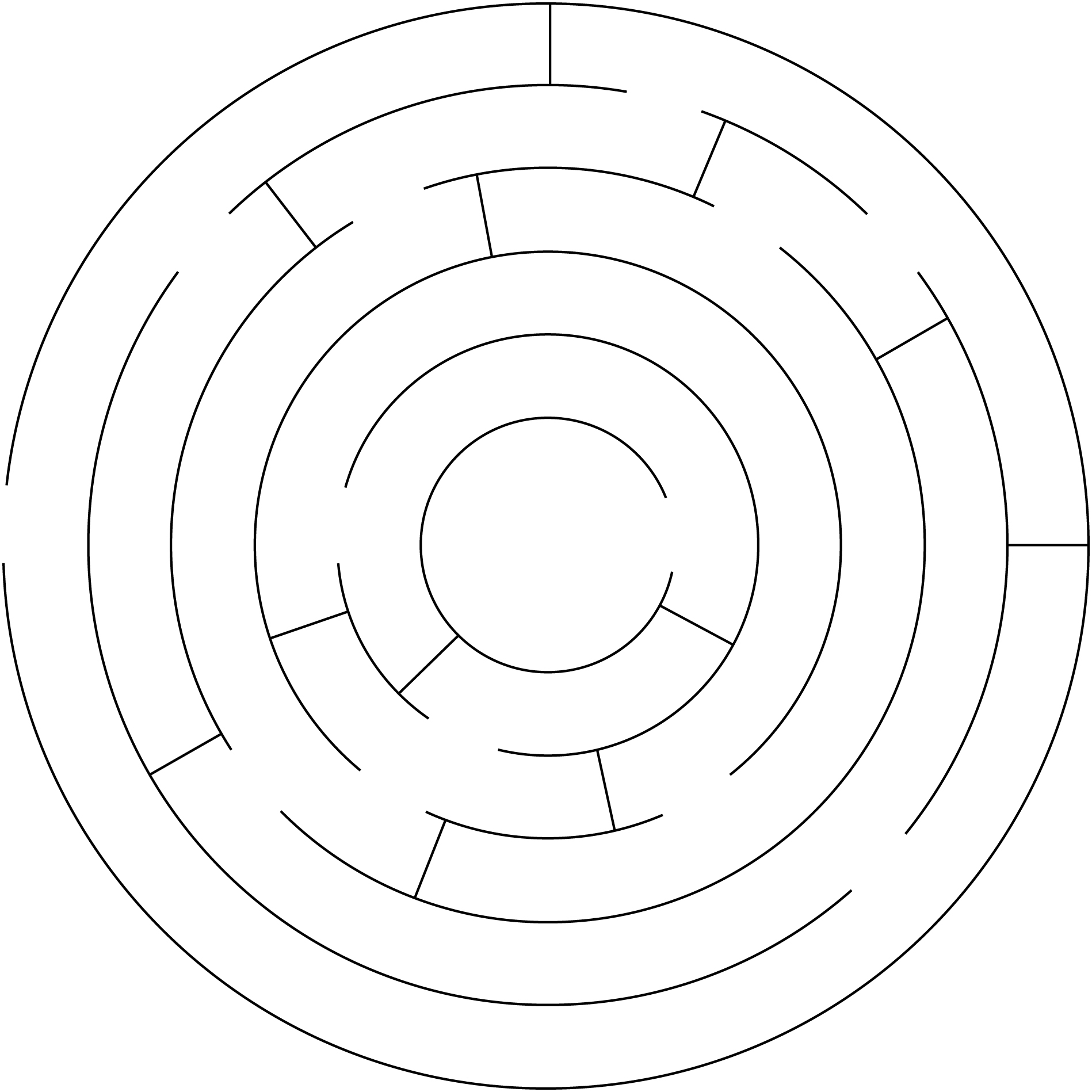 Shape Art	Line Master 8Name: _____________________________What I made: ______________________________________________________Shapes I used: ______________________________________________________My Route to School	Line Master 9–1Name: _____________________________My Route to School	Line Master 9–2Name: _____________________________My route to school: ____________________________________________________________________________________________________________________________________________________________________________________________________________________________________________________________________________________________________________________________________________________________________________________________________________________________________________________________________________________Shape Problems	Line Master 10–1 – – – – – – – – – – – – – – – – – – – – – – – – – – – – – – – – – – – – – – – – – –How many sides do I have? _________________How many corners do I have? _________________I am a ___________________________________________. – – – – – – – – – – – – – – – – – – – – – – – – – – – – – – – – – – – – – – – – – –How many sides do I have? _________________How many corners do I have? _________________I am a ___________________________________________.Shape Problems	Line Master 10–2 – – – – – – – – – – – – – – – – – – – – – – – – – – – – – – – – – – – – – – – – – –I have 4 sides and 4 corners. All of my sides are the same length. All of my corners are the same size. What am I? ____________________________Draw me! – – – – – – – – – – – – – – – – – – – – – – – – – – – – – – – – – – – – – – – – – –I have 3 sides and 3 corners.All of my sides are different lengths.What am I? ____________________________Draw me!Locate and Map Objects in the EnvironmentNot observedSometimesConsistentlyLocates objects in the environment by interpreting a mapUses positional language to locate objects and give directionsFollows and interprets instructions that use positional languageInvestigate 2-D Shapes and 3-D SolidsIdentifies and describes the geometric attributes of 2-D shapesIdentifies and describes the geometric attributes of 3-D shapesIdentifies 2-D shapes on 3-D objects in the environmentSCHOOL